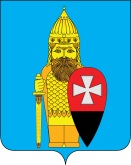 СОВЕТ ДЕПУТАТОВ ПОСЕЛЕНИЯ ВОРОНОВСКОЕ В ГОРОДЕ МОСКВЕ РЕШЕНИЕот 23 сентября 2015г  №  09/08«О присвоении наименования вновьобразованному проезду, расположенному на территории поселении Вороновское»    В целях упорядочения почтовой адресации на территории поселения Вороновское города Москвы, руководствуясь ФЗ № г. №131-ФЗ «Об общих принципах организации местного самоуправления в Российской Федерации»,  Законом города Москвы от 08.10.1997 № 40-70 «О наименовании территориальных единиц, улиц и станций метрополитена города Москвы», Уставом муниципального образования поселения ВороновскоеСовет депутатов поселения Вороновское решил:1. Присвоить вновь образованному линейному объекту – проезд, вблизи с. Вороново поселения Вороновское Троицкого административного округа, наименование: ул. Канторовича;2.  Информировать о присвоении почтового адреса следующие службы: Управление градостроительной деятельности строительства и землепользования Префектуры ТиНАО города Москвы, Управлении Федеральной службы государственной регистрации кадастра и картографии по Москве, Филиал ФГБУ «ФКП Росреестра» по Москве, ГУП «МОСГОРБТИ» Троицкое территориальное бюро технической инвентаризации, Подольский филиал ФГУ Почта России, почтовое отделение «Вороново», Красносельское отделение полиции, паспортный стол Красносельского отделения полиции, Подольский узел электросвязи3. Контроль по выполнению настоящего решения оставляю за собой.Глава поселения Вороновское			                            		М.К. Исаев